АДМИНИСТРАЦИЯ ТУЖИНСКОГО МУНИЦИПАЛЬНОГО РАЙОНА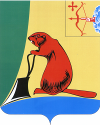 КИРОВСКОЙ ОБЛАСТИРАСПОРЯЖЕНИЕОб утверждении Положения о порядке сообщения 
отдельными категориями лиц о получении подарка в связи 
с их должностным положением или исполнением ими должностных     обязанностей, сдачи и оценки подарка, реализации 
(выкупа) и зачисления средств, вырученных от его реализацииВ соответствии с пунктом 5 части 1 статьи 14 Федерального закона от  02.03.2007 № 25-ФЗ «О муниципальной службе в Российской Федерации»,  пунктом 7 части 3 статьи 12.1 Федерального закона от 25.12.2008 № 273- ФЗ «О противодействии коррупции», Постановлением Правительства Российской Федерации от 09.01.2014 № 10 «О порядке сообщения отдельными категориями лиц о получении подарка в связи с их должностным положением или исполнением ими служебных (должностных) обязанностей, сдачи и оценки подарка, реализации (выкупа) и зачисления средств, вырученных от его реализации»:1. Утвердить Положение о порядке сообщения отдельными категориями лиц о получении подарка в связи с их должностным положением или исполнением ими должностных обязанностей, сдачи и оценки подарка, реализации (выкупа) и зачисления средств, вырученных от его реализации. Прилагается.2. Признать утратившим силу распоряжение администрации Тужинского муниципального района от 19.04.2012 №39 «Об утверждении Положения о передаче подарков, полученных муниципальными служащими».3.  Настоящее распоряжение вступает в силу с момента опубликования в Бюллетене муниципальных нормативных правовых актов органов местного самоуправления Тужинского муниципального района Кировской области.4. Ведущему специалисту по кадровой работе администрации Тужинского муниципального района ознакомить муниципальных служащих с данным распоряжением под роспись.Глава администрации Тужинского муниципального района       Е.В. ВидякинаУТВЕРЖДЕНОраспоряжением администрации Тужинскго муниципального района _____19.02.2014______№_19_____ПОЛОЖЕНИЕо порядке сообщения отдельными категориями лиц о получении подарка в связи с их должностным положением или исполнением ими должностных обязанностей, сдачи и оценки подарка, реализации         (выкупа) и зачисления средств, вырученных от его реализации1. Настоящее Положение о порядке сообщения отдельными категориями лиц о получении подарка в связи с их должностным положением или исполнением ими должностных обязанностей, сдачи и оценки подарка, реализации (выкупа) и зачисления средств, вырученных от его реализации (далее – Положение), определяет порядок сообщения муниципальными служащими  администрации Тужинского муниципального района о получении подарка в связи с протокольными мероприятиями, служебными командировками и другими официальными мероприятиями, участие в которых связано с их должностным положением или исполнением ими должностных обязанностей, порядок сдачи и оценки подарка, реализации (выкупа) и зачисления средств, вырученных от его реализации.2. Для целей настоящего Положения используются следующие понятия:«подарок, полученный в связи с протокольными мероприятиями, служебными командировками и другими официальными мероприятиями» – подарок, полученный  муниципальным служащим от физических (юридических) лиц, которые осуществляют дарение, исходя из должностного положения одаряемого или исполнения им должностных обязанностей, за исключением канцелярских принадлежностей, которые в рамках протокольных мероприятий, служебных командировок и других официальных мероприятий предоставлены каждому участнику указанных мероприятий в целях исполнения им своих должностных обязанностей, цветов и ценных подарков, которые вручены в качестве поощрения (награды);«получение подарка в связи с должностным положением или в связи с исполнением должностных обязанностей» – получение муниципальным служащим лично или через посредника от физических (юридических) лиц подарка в рамках осуществления деятельности, предусмотренной должностной инструкцией, а также в связи с исполнением должностных обязанностей в случаях, установленных федеральными законами и иными нормативными актами, определяющими особенности правового положения и специфику профессиональной служебной и трудовой деятельности указанных лиц.3. Муниципальные служащие не вправе получать не предусмотренные законодательством Российской Федерации подарки от физических (юридических) лиц в связи с их должностным положением или исполнением ими должностных обязанностей.4. Муниципальные служащие обязаны в порядке, предусмотренном настоящим Положением, уведомлять обо всех случаях получения подарка в связи с их должностным положением или исполнением ими должностных обязанностей главу администрации Тужинского муниципального района.5. Уведомление о получении подарка в связи с должностным положением или исполнением должностных обязанностей (далее – уведомление) составляется по форме согласно приложению №1 не позднее 3 рабочих дней со дня получения подарка. К уведомлению прилагаются документы (при их наличии), подтверждающие стоимость подарка (кассовый чек, товарный чек, иной документ об оплате (приобретении) подарка).В случае, если подарок получен во время служебной командировки, уведомление представляется не позднее 3 рабочих дней со дня возвращения лица, получившего подарок, из служебной командировки.При невозможности подачи уведомления в установленные Положением сроки, по причине, не зависящей от муниципального служащего, оно представляется не позднее следующего дня после ее устранения.6. Уведомление составляется в 2 экземплярах, один из которых возвращается лицу, представившему уведомление, с отметкой о регистрации, другой экземпляр направляется в комиссию по постановке на учет и списание основных средств (далее – комиссия).7. Подарок, стоимость которого подтверждается документами и превышает 3 тыс. рублей, либо стоимость которого получившему его муниципальному служащему неизвестна, сдается в сектор бухгалтерского учета администрации Тужинского муниципального района, который принимает его на хранение по акту приема-передачи, составленному по форме согласно приложению №2, не позднее 5 рабочих дней со дня регистрации уведомления в соответствующем журнале регистрации или электронной книге учета.8. До передачи подарка по акту приема-передачи ответственность в соответствии с законодательством Российской Федерации за утрату или повреждение подарка несет лицо, получившее подарок.9. В целях принятия к бухгалтерскому учету подарка в порядке, установленном законодательством Российской Федерации, определение его стоимости проводится на основе рыночной цены, действующей на дату принятия к учету подарка, или цены на аналогичную материальную ценность в сопоставимых условиях с привлечением при необходимости комиссии. Сведения о рыночной цене подтверждаются документально, а при невозможности документального подтверждения – экспертным путем. Подарок возвращается сдавшему его лицу по акту приема-передачи в случае, если его стоимость не превышает 3 тыс. рублей.10. Сектор бухгалтерского учета обеспечивает включение в установленном порядке принятого к бухгалтерскому учету подарка, стоимость которого превышает 3 тыс. рублей, в реестр муниципального имущества Тужинского района.11. Муниципальный служащий, сдавший подарок, может его выкупить, направив на имя главы администрации Тужинского муниципального района соответствующее заявление не позднее двух месяцев со дня сдачи подарка.12. Сектор бухгалтерского учета  в течение 3 месяцев со дня поступления заявления, указанного в 11 настоящего Положения, организует оценку стоимости подарка для реализации (выкупа) и уведомляет в письменной форме лицо, подавшее заявление, о результатах оценки, после чего в течение месяца заявитель выкупает подарок по установленной в результате оценки стоимости или отказывается от выкупа.13. Подарок, в отношении которого не поступило заявление, указанное в пункте 11 настоящего Положения, может использоваться администрацией Тужинского муниципального района с учетом заключения комиссии о целесообразности использования подарка для обеспечения деятельности администрации Тужинского муниципального района14. В случае нецелесообразности использования подарка, главой  принимается решение о реализации подарка и проведении оценки его стоимости для реализации (выкупа), осуществляемой отделом по экономике и прогнозированию администрации Тужинского муниципального района посредством проведения торгов в порядке, предусмотренном законодательством Российской Федерации.15. Оценка стоимости подарка для реализации (выкупа) осуществляется субъектами оценочной деятельности в соответствии с законодательством Российской Федерации об оценочной деятельности.16. В случае, если подарок не выкуплен или не реализован, главой администрации  Тужинского муниципального района принимается решение о повторной реализации подарка либо об его безвозмездной передаче на баланс благотворительной организации, либо об его уничтожении в соответствии с законодательством Российской Федерации.17. Средства, вырученные от реализации (выкупа) подарка, зачисляются в доход бюджета Тужинского района в порядке, установленном бюджетным законодательством Российской Федерации.                           Приложение № 1                           к Положению ФОРМА УВЕДОМЛЕНИЯ О ПОЛУЧЕНИИ ПОДАРКАот  (Ф.И.О., занимаемая должность)Извещаю о получении  (дата получения)подарка(ов) на  (наименование протокольного мероприятия, служебной командировки,
другого официального мероприятия, место и дата проведения)Регистрационный номер в журнале регистрации уведомлений  * Заполняется при наличии документов, подтверждающих стоимость подарка.                           Приложение № 2                           к Положению ФОРМА АКТА ПРИЕМА-ПЕРЕДАЧИ ПОДАРКА	Акт составлен о том, что________________________________________________________________________ 						(наименование органа исполнительной власти)принял(а) к учету от ________________________________________________________________					(Ф.И.О. лица, получившего подарок)следующий подарок:Сдал  _____________      _____________     ________________                 (должность)                                      (подпись)		            (расшифровка подписи)Принял  _____________      _____________     ________________                      (должность)                                      (подпись)		   (расшифровка подписи)М.П.28.02.2014№19пгт Тужапгт Тужапгт Тужапгт ТужаУведомление о получении подарка от«»20г.Наименование 
подаркаХарактеристика подарка, 
его описаниеКоличество предметовСтоимость в рублях* 1. 2. 3.ИтогоПриложение:налистах.(наименование документа)Лицо, представившее уведомление«»20г.(подпись)(расшифровка подписи)Лицо, принявшее уведомление«»20г.(подпись)(расшифровка подписи)«»20г.Наименование подаркаСтоимость, рублей